第七单元 主题训练卷习惯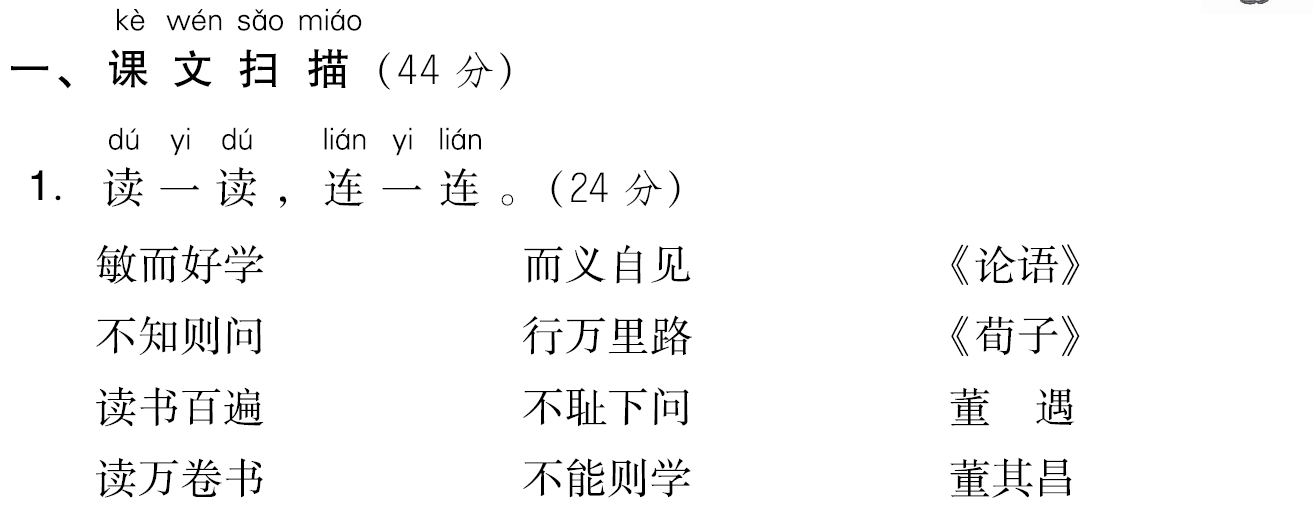 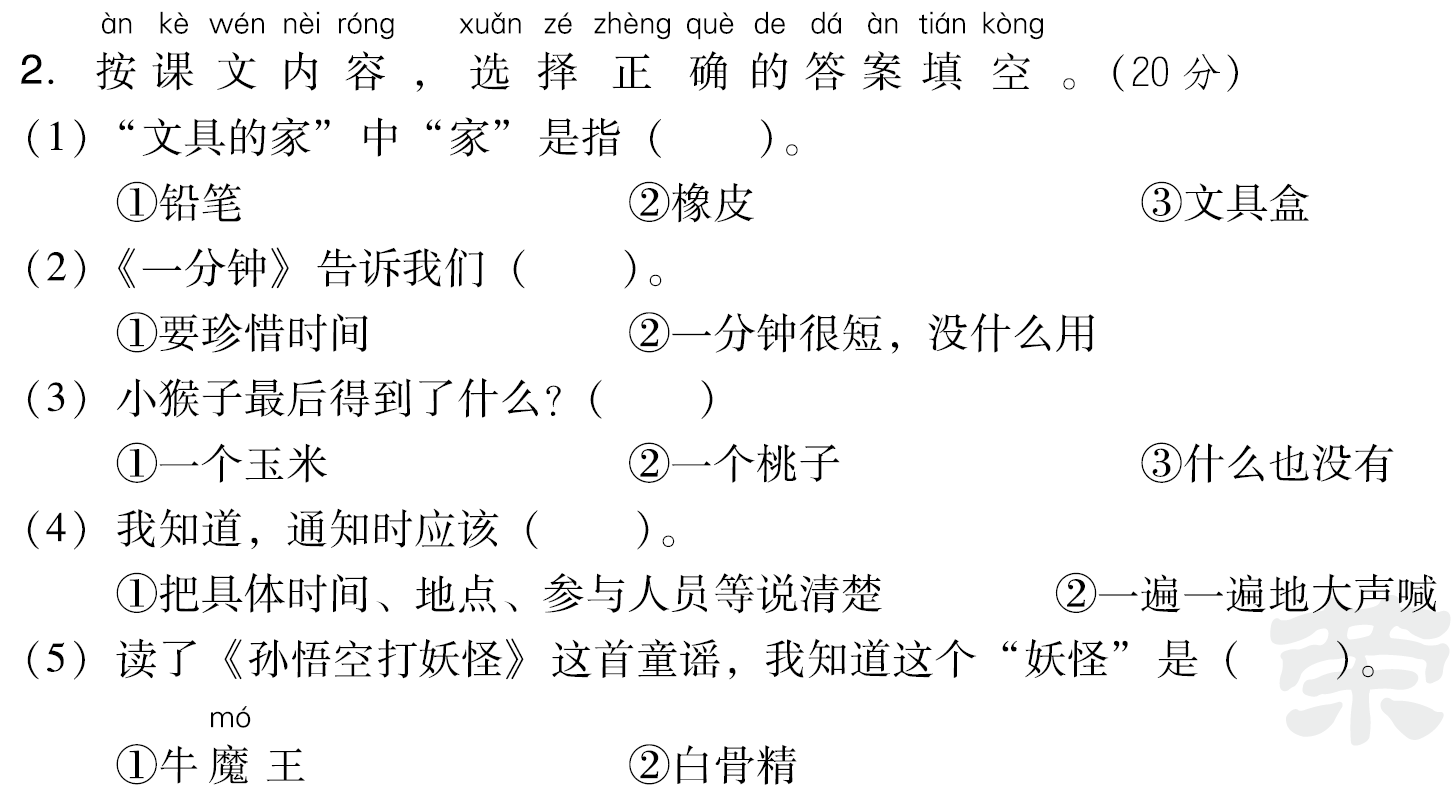 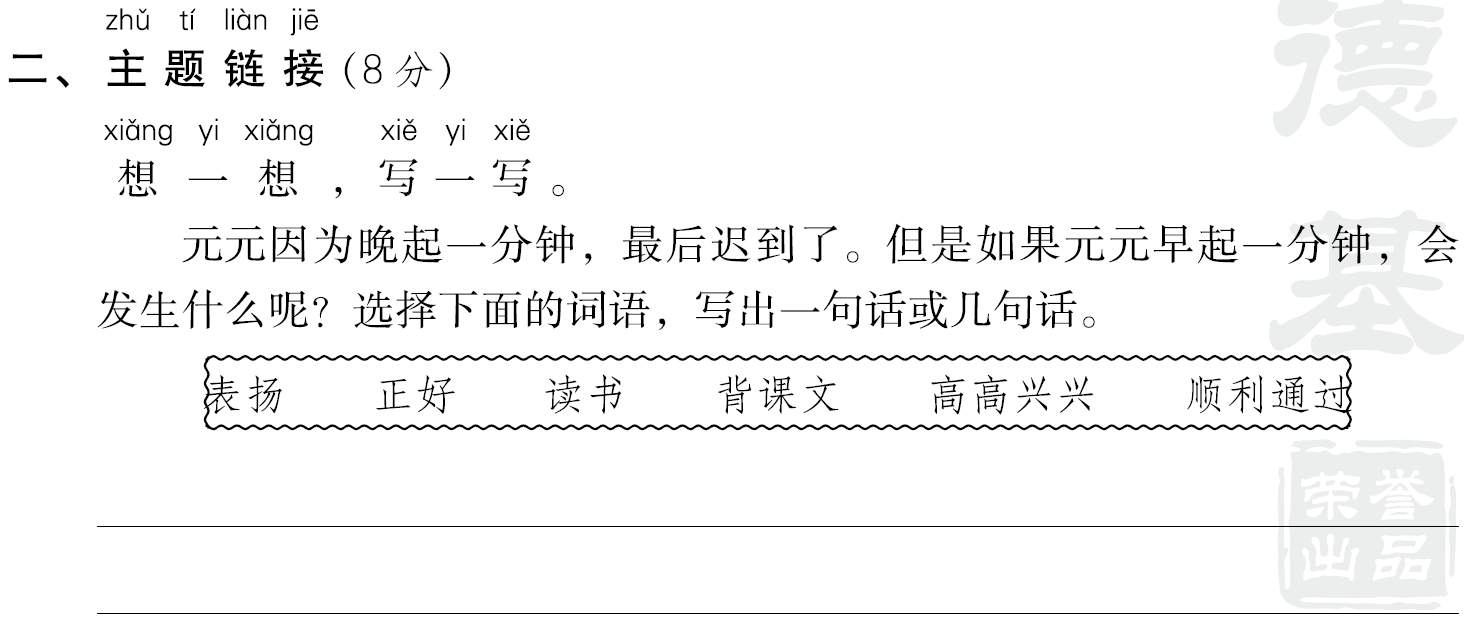 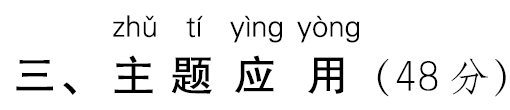 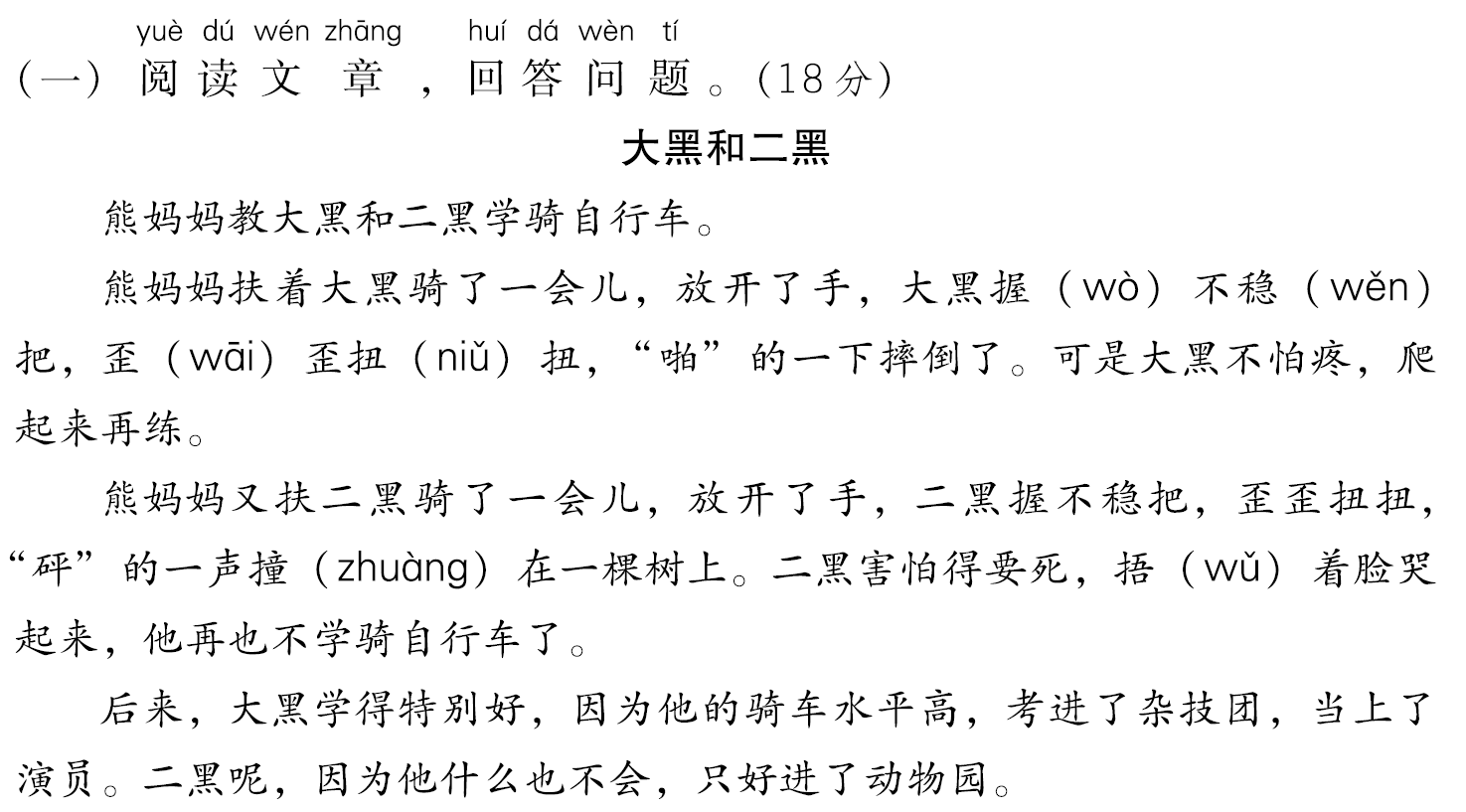 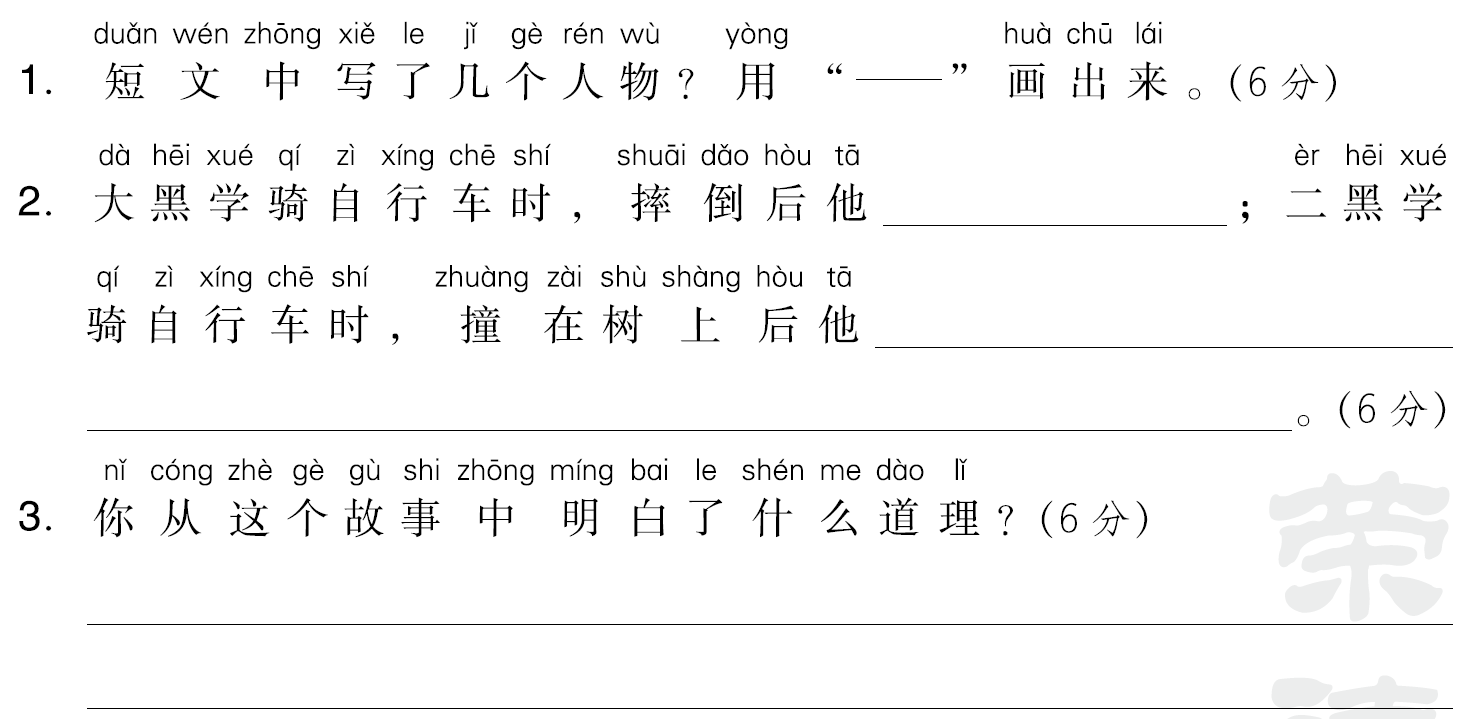 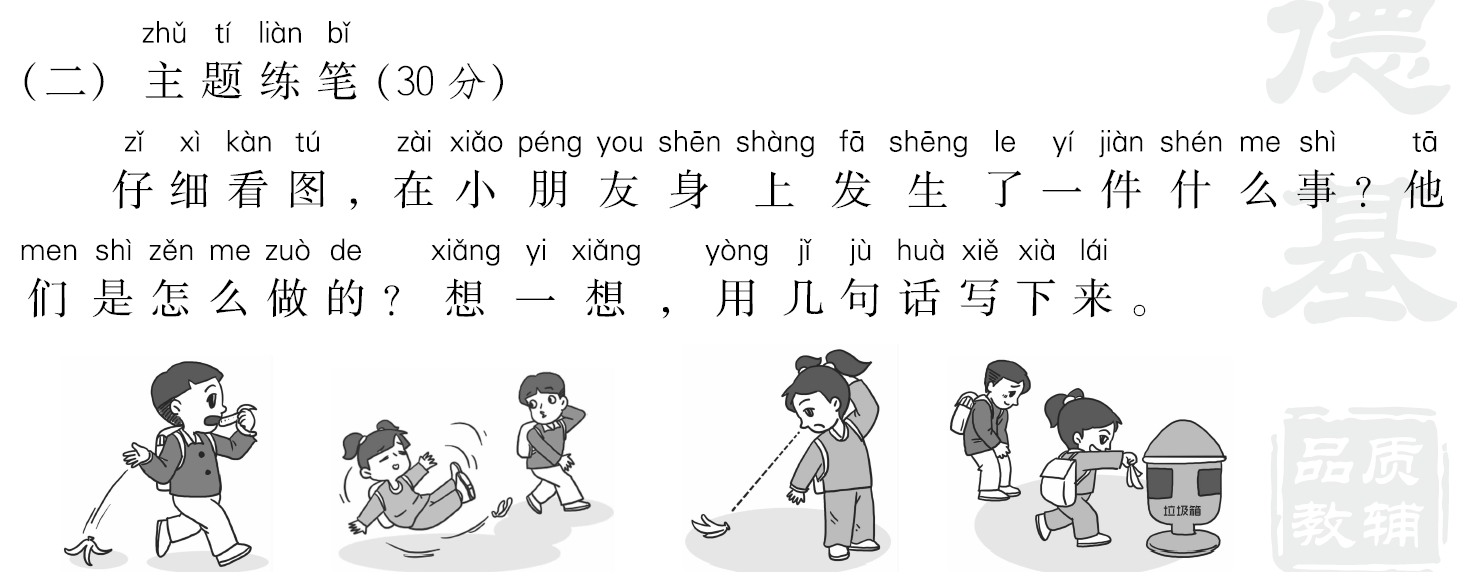 参考答案：           第七单元 主题训练卷习  惯一、1. 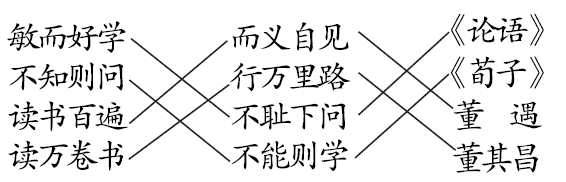 2．(1)③　(2)①　(3)③　(4)①  (5)①二、略。三、(一)1.熊妈妈　大黑　二黑2．爬起来再练　再也不学骑自行车了3．要不怕困难。(二)略。